 Internet Safety / Science / Technology Week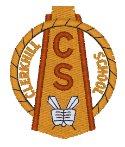 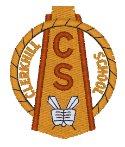 Primary 1Internet Safety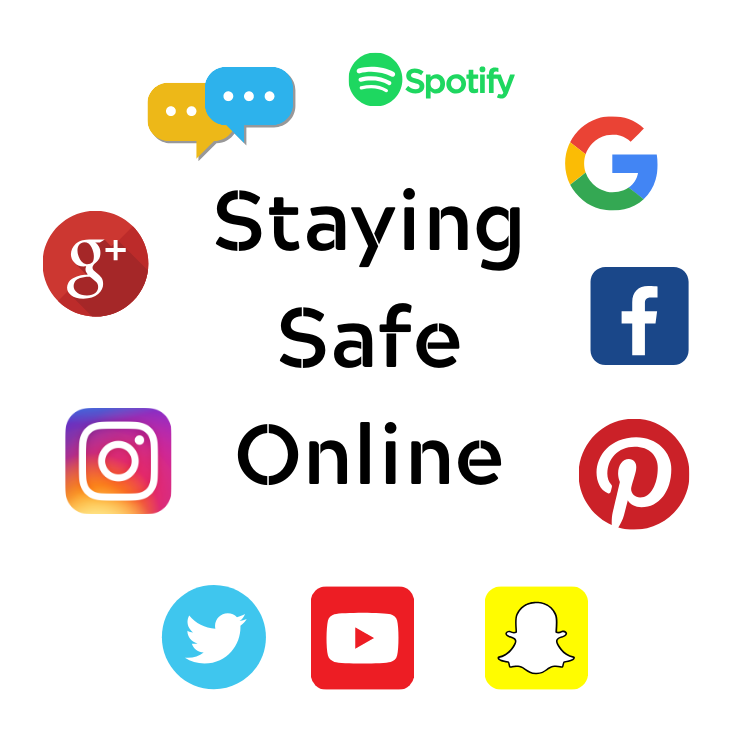 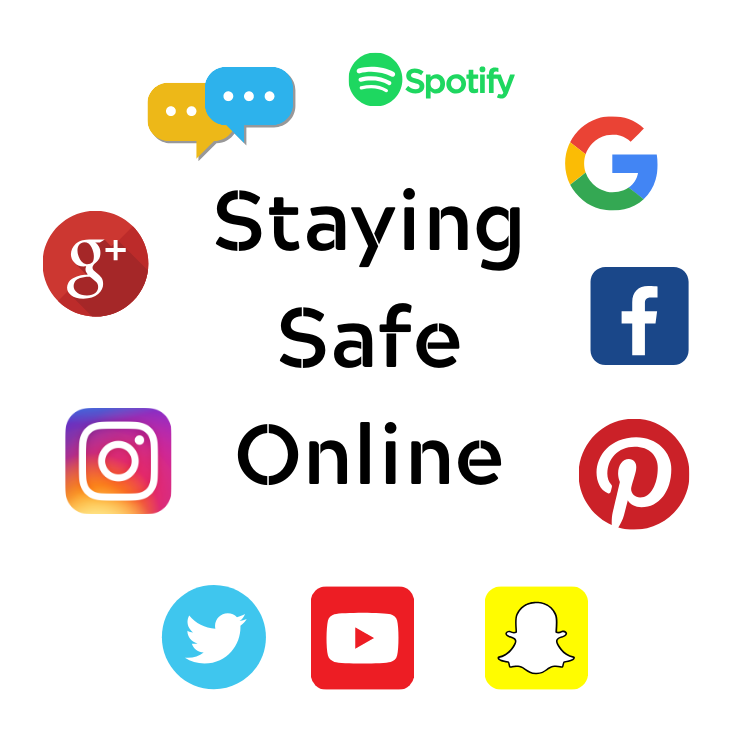 Science 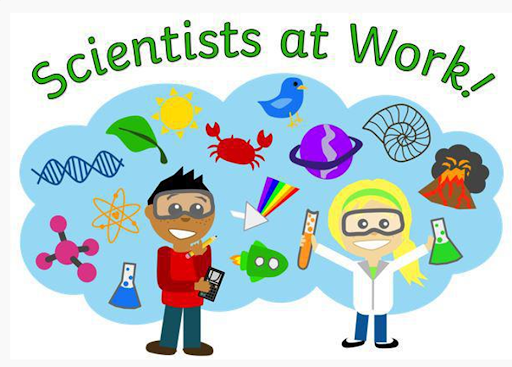 Technology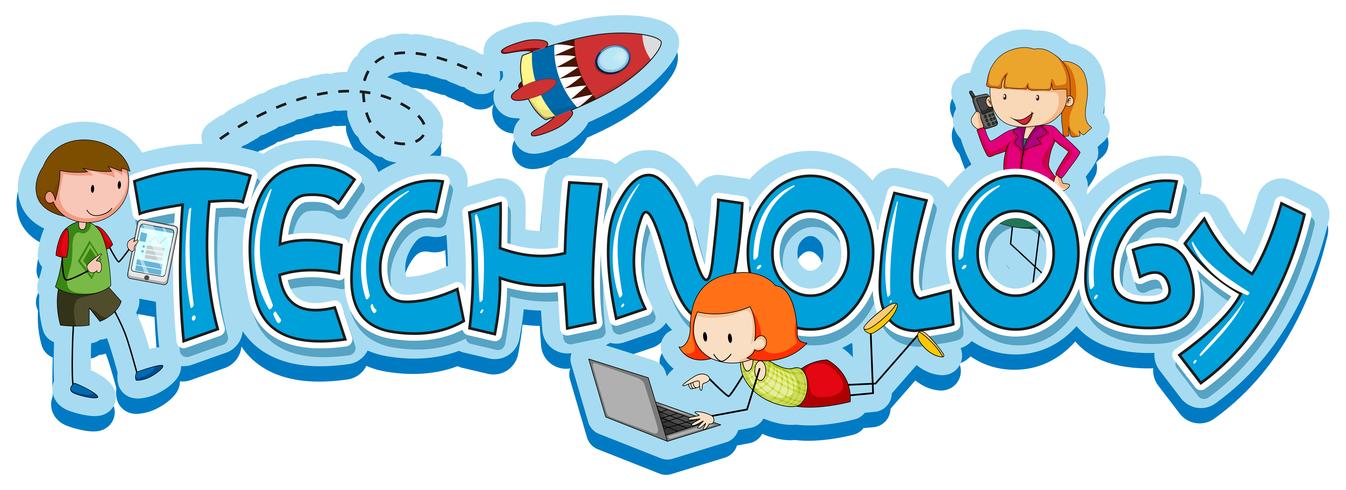 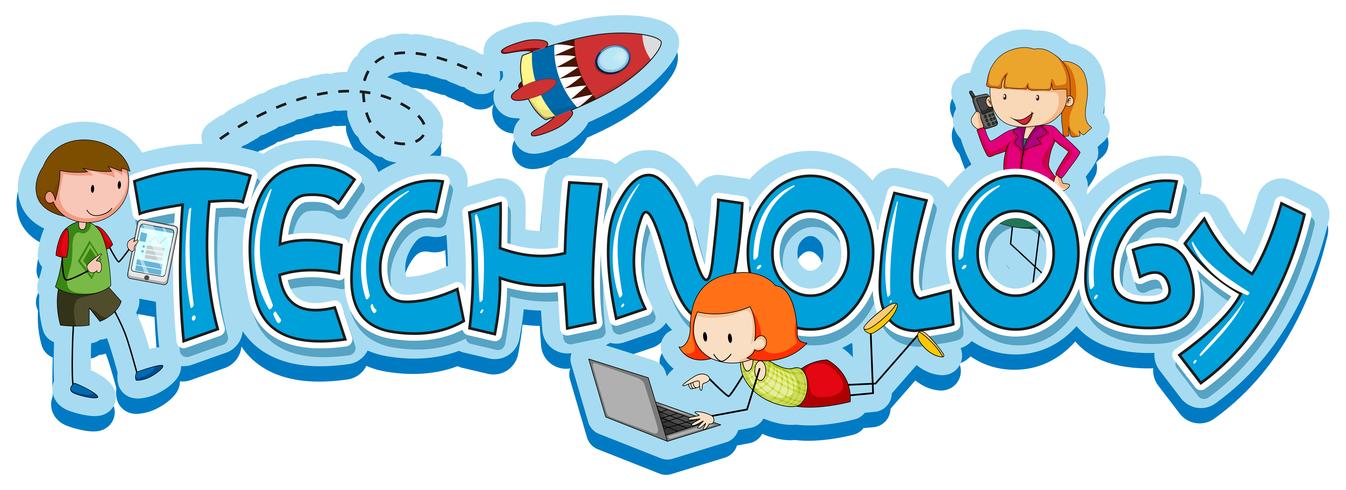 Staying Safe on the Internet – PowerPointDraw your very own superhero who keeps children safe on-lineOnline Safety – Interactive Website for families https://www.thinkuknow.co.uk/   www.gridclub.com https://www.thinkuknow.co.uk/parents/jessie-and-friends-videos/Internet Safety – Smartie the Penguin https://www.childnet.com/resources/smartie-the-penguinInformation site for Parents  https://www.internetmatters.org/resources/ esafety-leaflets-resources/ https://beinternetlegends.withgoogle.com/en_uk/ Make a Rainbow in a Jar!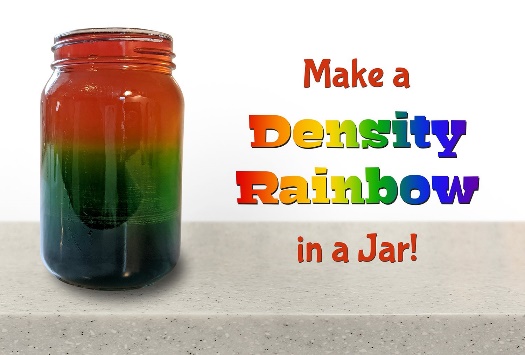 ---------------------------------------------For more fun science facts, videos and experiments, visit: https://www.sciencekids.co.nz/andhttp://www.sciencefun.org/kidszone/ experiments/STEM Lego Rainbow Activity         – can you use Lego bricks to copy the pattern and build a rainbow?Lego Building Brick Flashcards   – can you build the designs using the cards to help you?Household items from the past    -PowerPoint Technology All Around Us -PowerPointGo on a technology hunt around your house – What can you see? Draw some of the things you found in each room. 